Material 4: Einschätzungsbogen© Ulrike Brack, 2020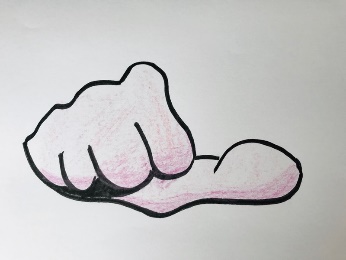 